                  АДМИНИСТРАЦИЯ КАРГАСОКСКОГО РАЙОНА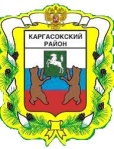 РАЙОННАЯ МЕЖВЕДОМСТВЕННАЯ КОМИССИЯ ПО ПРЕДУПРЕЖДЕНИЮ И ЛИКВИДАЦИИ ЧРЕЗВЫЧАЙНЫХ СИТУАЦИЙ И ОБЕСПЕЧЕНИЮ ПОЖАРНОЙ БЕЗОПАСНОСТИ__________________________________________________________________ПРОТОКОЛ  заседания комиссии по предупреждению и ликвидации чрезвычайных ситуаций и обеспечению пожарной безопасности Администрации Каргасокского района 17.03.2023      15.00   ул. Пушкина, д. 31, с. Каргасок, актовый зал                                                 № 6              ПРЕДСЕДАТЕЛЬСТВУЮЩИЙ НА ЗАСЕДАНИИ              Ащеулов Андрей Петрович – Глава Каргасокского района – председатель комиссии по предупреждению и ликвидации чрезвычайных ситуаций и обеспечению пожарной безопасности,              Герасимов Сергей Иванович – заместитель Главы Каргасокского района по общественной безопасности – начальник отдела общественной безопасности, Веклич Н.А. – главный специалист по гражданской обороне и чрезвычайным ситуациям Администрации Каргасокского района – секретарь комиссии, Барышев Д.Е. – глава Каргасокского сельского поселения, Коньшина О.В. - заместитель Главы Каргасокского района по экономике, Волков И.В. – заместитель 32 ПСЧ 4 ПСО ФПС ГПС ГУ МЧС России по Томской области, Хлопотной М.В. - директор МУ АТП МО «Каргасокский район», Потапенко Е.В. – главный лесничий Каргасокского лесничества – филиала ОГКУ «Томсклес», Сыркин С.А. – начальник ОПС № 5 по Каргасокскому и Парабельскому районам, Андреев А.С. – начальник МКУ «Управление жилищно-коммунального хозяйства и капитального строительства» МО «Каргасокский район», Платонов С.Г. - старший государственный инспектор руководитель северного инспекторского отделения Центра ГИМС ГУ МЧС России по Томской области, Филюк К.В. – начальник ОМВД России по Каргасокскому району.                                  ПРИНИМАЮТ УЧАСТИЕ В РАБОТЕ ЗАСЕДАНИЯ: Бессмертных Ю.Н. – прокурор Каргасокского района Томской области, Монголин С.В. – Заместитель Главы Каргасокского района по вопросам жизнеобеспечения – начальник отдела жизнеобеспечения, Легостаев В.И. – начальник Каргасокского участка ООО «Газпром газораспределение Томск».Повестка:1. О мероприятиях по организованному пропуску паводковых вод и половодья на реках Каргасокского района в 2023 году. СЛУШАЛИ:    Ащеулов А.П. – Глава Каргасокского района – рассказал об общей ситуации, складывающейся в последние годы на территории муниципального образования «Каргасокский район» в период половодья. Веклич Н.А. – главный специалиста по ГО и ЧС отдела общественной безопасности Администрации Каргасокского района – довел информацию о долгосрочном прогнозе возможных ЧС, обусловленных прохождением весеннего половодья. Представил План основных мероприятий, состав противопаводковой комиссии Каргасокского района, состав сил и средств привлекаемых для выполнения мероприятий, связанных с прохождением половодья и пропуском паводковых вод, проведения спасательных и аварийно-восстановительных работ в весенне-летний период 2023 года.         РЕШИЛИ:1. Принять к сведению информацию Веклича Н.А. 2. Утвердить предложенный план основных мероприятий по организационному пропуску паводковых вод и половодья на реках Каргасокского района в 2023 году (приложение № 1), состав противопаводковой комиссии (приложение № 2), состав сил и средств привлекаемых для выполнения мероприятий, связанных с прохождением половодья и пропуском паводковых вод, проведения спасательных и аварийно-восстановительных работ в весенне-летний период 2023 года. (приложение № 3).3.Рекомендовать главам сельских поселений, членам КЧС Каргасокского района руководителям предприятий, организаций, учреждений организовать выполнение плана основных мероприятий по организованному пропуску половодья на реках Каргасокского района в 2023 году в установленные сроки.Ответственный исполнитель: Главы сельских поселений, руководители предприятий, учреждений, организаций, члены КЧС Каргасокского районаСрок исполнения: в установленные планом сроки  4. Главному специалисту по ГО и ЧС отдела общественной безопасности подготовить распоряжение Администрации Каргасокского района «О мероприятиях по организованному пропуску паводковых вод и половодья на территории Каргасокского района в весенне-летний период 2023 года».Ответственный исполнитель: Веклич Н.А. Срок исполнения: 25.03.2022 г.5.  Главному специалисту по ГО и ЧС отдела общественной безопасности Администрации Каргасокского района осуществить общую рассылку памяток о правилах поведения в период весеннего паводка посредством электронной почты предприятиям, организациям, учреждениям Каргасокского района. Обеспечить размещение указанных выше тематических материалов на официальном сайте Администрации Каргасокского района и в социальных сетях.   Ответственный исполнитель: Веклич Н.А. Срок исполнения: 27.03.2022 г.2. О мероприятиях по подготовке к пожароопасному сезону на территории Каргасокского района в 2023 году. СЛУШАЛИ:  Ащеулов А.П. – Глава Каргасокского района - рассказал об общей ситуации, складывающейся в последние годы на территории муниципального образования «Каргасокский район» в пожароопасный период. Герасимов С.И. – заместитель Главы Каргасокского района по общественной безопасности – начальник отдела общественной безопасности – о подготовке объектов и территорий муниципального образования «Каргасокский район» к пожароопасному сезону в 2023 году.Потапенко Е.В. – главный лесничий Каргасокского лесхоза – о мероприятиях по подготовке к пожароопасному сезону в 2023 году.Волков И. В. – заместитель начальника 32 ПСЧ 4 ПСО ФПС ГПС ГУ МЧС России по Томской области – о необходимости создания реестров патрульных, патрульно-маневренны, патрульно-контрольных и маневренных групп в 2023 году.  Об обеспечении пожарной безопасности малонаселенных пунктов Каргасокского района. Барышев Д.Е. – Глава Каргасокского сельского поселения - об организации профилактических, организационно-технических мероприятий при подготовке к пожароопасному сезону в 2023 году на территории Каргасокского сельского поселения.Веклич Н.А. -   главный специалиста по ГО и ЧС отдела общественной безопасности Администрации Каргасокского района – о рассмотрении ходатайства Главы Толпаровского сельского поселения о выделении дополнительных денежных средств. РЕШИЛИ:Принять к сведению информацию Герасимова С.И., Потапенко Е.В., Волкова И.В., Барышева Д.Е., Веклича Н.А.      2.  Рекомендовать Главам сельских поселений провести инвентаризацию имеющегося противопожарного оборудования, при необходимости дополнительного инвентаря обратиться с ходатайством в КЧС и ПБ Каргасокского района.Ответственный исполнитель: Главы сельских поселений Срок исполнения: 30.03.2023        3. Рекомендовать Главам сельских поселений, населенные пункты которых подвержены угрозе лесных пожаров и других ландшафтных (природных) пожаров направить в ОНД и ПР по Каргасокскому району (Брагину Б.Н.) сведения о готовности источников наружного водоснабжения, системы оповещения населения, расположенных в закрепленных населенных пунктах и на прилегающих к ним территориях, оснащении территорий общего пользования первичными средствами тушения пожаров и противопожарным инвентарем, и обеспечении беспрепятственного проезда пожарной техники к месту пожара.Ответственный исполнитель: Главы сельских поселений Срок исполнения: 30.03.20234. Главам сельских поселений, населенные пункты которых подвержены угрозе лесных пожаров и других ландшафтных (природных) пожаров, в течение 15 дней со дня принятия нормативного правового акта администрацией Томской области «Об утверждении перечней населенных пунктов, подверженных угрозе лесных пожаров и других ландшафтных (природных) пожаров, а также перечень территорий, подверженных угрозе лесных пожаров» оформить и утвердить паспорт населенного пункта (территории) в соответствии с приложениями № 8 и 9 постановления Правительства Российской Федерации от 16 сентября 2020 года N 1479 «Об утверждении правил противопожарного режима в Российской Федерации».Ответственный исполнитель: Главы сельских поселений Срок исполнения: в течение 15 дней со дня принятия НПА Томской области «Об утверждении перечней населенных пунктов, подверженных угрозе лесных пожаров»5.  Рекомендовать Главам сельских поселений установить мобильное приложение «Термические точки».Ответственный исполнитель: Главы сельских поселений Срок исполнения: до начала пожароопасного периода6. Рекомендовать Главам Тымского сельского поселения, Толпаровского сельского поселения, Средневасюганского сельского поселения, Среднетымского сельского поселения, Киндальского поселения, актуализировать списки граждан, состоящих в ДПО, подать заявки на регистрацию добровольных пожарных в соответствии с ГОСТР 58853-2020 «О добровольной пожарной охране».Ответственный исполнитель: Важенин К.Ф., Романова А.И., Русаков А.К., Казмерчук Е.А., Волков В.В. Срок исполнения: 01.04.2023       7. Заместителям Главы Каргасокского района предоставить в комиссию по предупреждению и ликвидации чрезвычайных ситуаций и обеспечению пожарной безопасности сведения о социально значимых объектах, объектах экономики, местах массового отдыха, объектах транспорта, объектов энергетики, расположенных в зоне потенциального воздействия ландшафтных (природных) пожаров. Ответственный исполнитель: Монголин С.В., Кожухарь А.З., Коньшина О.В. Срок исполнения: 27.03.2023  8.  Ходатайство Администрации Толпаровского сельского поселения на сумму 88 672 (восемьдесят восемь тысяч шестьсот семьдесят два) рубля 00 копеек на повышение заработных плат истопника пожарного бокса и водителя пожарного автомобиля в п. Нёготка оставить без удовлетворения.Голосовали – единогласно.9. Рекомендовать Главе Толпаровского сельского поселения подготовить ходатайство на Думу Каргасокского района о выделении дополнительных денежных средств в размере 88 672 (восемьдесят восемь тысяч шестьсот семьдесят два) рубля 00 копеек на повышение заработных плат истопника пожарного бокса и водителя пожарного автомобиля в п. Нёготка.Ответственный исполнитель: Романов А.И.  Срок исполнения: 27.03.2023      10. Главному специалисту по ГО и ЧС отдела общественной безопасности подготовить распоряжение Администрации Каргасокского района «О подготовке к пожароопасному периоду и организации тушения пожаров в лесах на территории Каргасокского района в 2023 году».Ответственный исполнитель: Веклич Н.А. Срок исполнения: 30.03.2023      11. Главному специалисту ГО и ЧС отдела общественной безопасности Администрации Каргасокского района осуществить общую рассылку памяток о правилах пожарной безопасности в лесах посредством электронной почты предприятиям, организациям, учреждениям Каргасокского района. Обеспечить размещение указанных выше тематических материалов на официальном сайте Администрации Каргасокского района и в социальных сетях.   Ответственный исполнитель: Веклич Н.А.Срок исполнения: до начала пожароопасного периода 3. Разное О выделении денежных средств на доставку дизель-генератора из с. Новый Тевриз до с. Усть-Тым.           СЛУШАЛИ:           Веклич Н.А. – главный специалист по гражданской обороне и чрезвычайным ситуациям отдела общественной безопасности Администрации Каргасокского района – в Администрацию Каргасоксокго района от Главы Усть-Тымского сельского поселения поступило ходатайство о выделении денежных средств в размере 70 000 (семьдесят тысяч) рублей 00 копеек на доставку дизель генератора 150 кВт из с. Новый Тевриз до с. Усть-Тым. РЕШИЛИ:1. Принять к сведению информацию Веклича Н.А.2. Удовлетворить ходатайство Администрации Усть-Тымского сельского поселения на сумму 70 000 (семьдесят тысяч) рублей 00 копеек на доставку дизель генератора 150 кВт из с. Новый Тевриз до с. Усть-Тым. Голосовали – единогласно.3. Главному специалисту по ГО и ЧС Администрации Каргасокского района подготовить документы о выделении денежных средств из резервного фонда Администрации Каргасокского района по предупреждению, ликвидации чрезвычайных ситуаций и последствий стихийных бедствий, муниципальному образованию Усть-Тымское сельское поселение в размере 70 000 (семьдесят тысяч) рублей 00 копеек на доставку дизель генератора 150 кВт из с. Новый Тевриз до с. Усть-ТымОтветственный исполнитель: Н.А. Веклич Срок исполнения: до 30.03.2023           Глава Каргасокского района                      председатель комиссии                                                                                  А.П.  АщеуловСекретарь комиссии                                                                                           Н.А. Веклич 